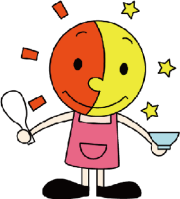 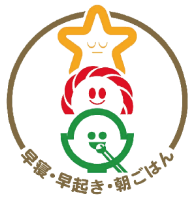 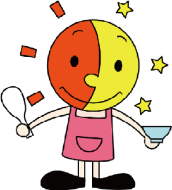 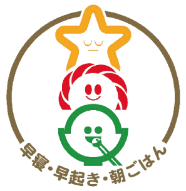 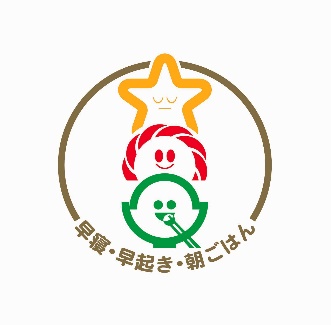 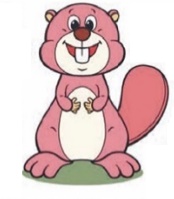 みんなのことば 「・き・ごはん」・きなどいつもにでしいをしましょう。やたちのんでいるので、おたがいにんであいさつしたり、につことをしたり、のまわりのとんやかたづけなどをしたり、でできることをしましょう。「…○までにる」、「き…○までにきる」、「ごはん…きちんと食べる」など、めあて（）をおうちのとしってがんばりましょう。　　　　年　　　　組　　　　　　　　　　　　　　　　　　 　一のめあて（）　　　　　　　　　　　記録表は   月   日（   ）までに学校（担任の先生）に提出してください。めあて()　　日（　　）　　日（　　）　　日（　　）　　日（　　）　　日（　　）　　日（　　）　　日（　　）○の合計わたしの・わたしの・わたしの・わたしの・わたしの・わたしの・わたしの・わたしの・わたしの・保護者の感想・一言保護者の感想・一言保護者の感想・一言保護者の感想・一言保護者の感想・一言保護者の感想・一言保護者の感想・一言保護者の感想・一言保護者の感想・一言